ČETRTEK, 7.5.Dobro jutro, si dobro? Pa začniva:MATNapiši v zvezek                              SEŠTEVAMO  STOTICE.                           3 S       +          2  S          =      5 S                          300         +       200           =      500 200 + 700 =___                               200 + 400 + 300 = ___   300 + 400 = ___       			100 +500 + 100 = ___600 + 400 = ___                 		600 + 200 + 100 = ___100 + 400 = ___200 + 300 = ___     Reši NU str.46 SLJV zvezek napiši naslov                                  NEDELJSKO POTEPANJE 				       PREPISS pisanimi črkami prepiši zgodbo. Pri prepisovanju bodi pozoren/a na velike začetnice in manjkajoče vejice. Oboje piši z rdečo barvico. V NEDELJO SMO ODŠLI NA IZLET. ODRINILI SMO ZELO ZGODAJ ZJUTRAJ. V NAHRBTNIKE SMO ZLOŽILI SENDVIČE VODO ZEMLJEVID ANORAK IN REZERVNA OBLAČILA. TOPLO SONCE NAS JE VES ČAS GRELO. PRIPEKALO JE V ANIN NAHRBTNIK. ANA JE HODILA PRVA ZA NJO PA ŽAN ZALA JAN IN JAZ. POVZPELI SMO SE NA VOGEL BOGATIN IN KOMNO. V KOČI NAS JE ČAKALA ENOLONČNICA JABOLČNI ZAVITEK IN PLANINSKI ČAJ. S POLNIMI ŽELODCI SMO SE ODPRAVILI V DOLINO. NA POTI SMO OPAZILI KOZOROGA SVIZCA KRAVE IN ORLA. DOMOV SMO SE VRNILI POZNO ZVEČER. Napisano nalogo mi pošlji najkasneje do ponedeljka.Poslušaj še zvočni posnetek in reši v NU str.48/1,3,5GUMŠe 1x si oglej film o Glasbeni šoli Jesenice in poskusi odgovoriti na spodnja vprašanja.Če bo kakšno vprašanje pretežko, lahko spodaj pogledaš v rešitvah.1. Prepoznaš glasbo pri pihalih, iz katerega risanega filma je? 
2. Katero ljudsko pesem so zaigrali godalci, jo prepoznaš? 
3. Naštej vsa glasbila s tipkami. 
4. Kako igramo na godala, s katerim pripomočkom? 5. Katera brenkala si videl v posnetku? 6. Ali poznaš družine glasbil:Pihala so :          Godala so: Trobila  so:REŠITVE GUM  1. Prepoznaš glasbo pri pihalih, iz katerega risanega filma je? (Pink Panter)
2. Katero ljudsko pesem so zaigrali godalci, jo prepoznaš? (Moj očka ima konjička dva)
3. Naštej vsa glasbila s tipkami. (harmonika, orgle, klavir)
4. Kako igramo na godala, s katerim pripomočkom? (z lokom)
5. Katera brenkala si videl v posnetku? (kitara, citre, harfa)
6. Ali poznaš družine glasbil:Pihala so :(kljunasta flavta, flavta, klarinet, saksofon, oboa, fagot);
Godala so: (violina, viola, violončelo, kontrabas),Trobila  so:(trobenta, rog , pozavna, tuba).REŠITVE VČERAJŠNJE NALOGE MAT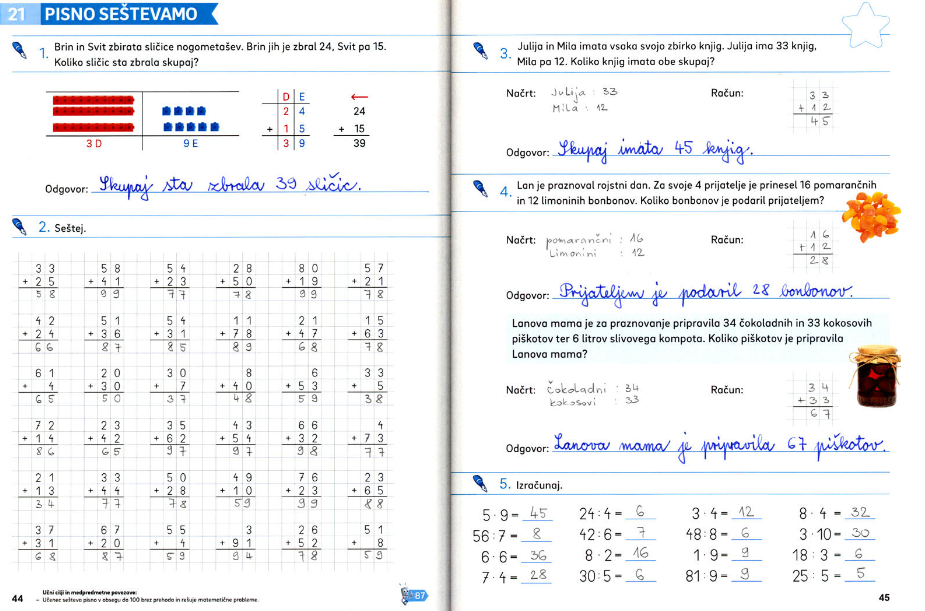 1. NAREDI SVOJO GUSARSKO LADJOGusarska zabava potrebuje tudi gusarske igre.2. LOVLJENJE JABOLKVečje vedro ali posodo napolnite z vodo in vanjo stresite jabolka. V igri sodelujeta po dva člane družine na enkrat. Gusarja morata imeti čez oči prevezo, roke pa sklenjene na hrbtu. Igra poteka tako, da morata z usti uloviti čim več jabolk.3. ISKANJE GUSARSKEGA ZAKLADASladke zlatnike ali srebrnike shranite v vrečo ali škatljo, nato pa zaklad skrijte v naravo. Da bo iskanje zaklada prineslo veselje prav vsem udeležencem, lahko skrijete tudi posamezne cekine. Preden se gusarji odpravijo na lov, jim lahko slovesno prinesete zemljevid skritega zaklada. 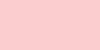 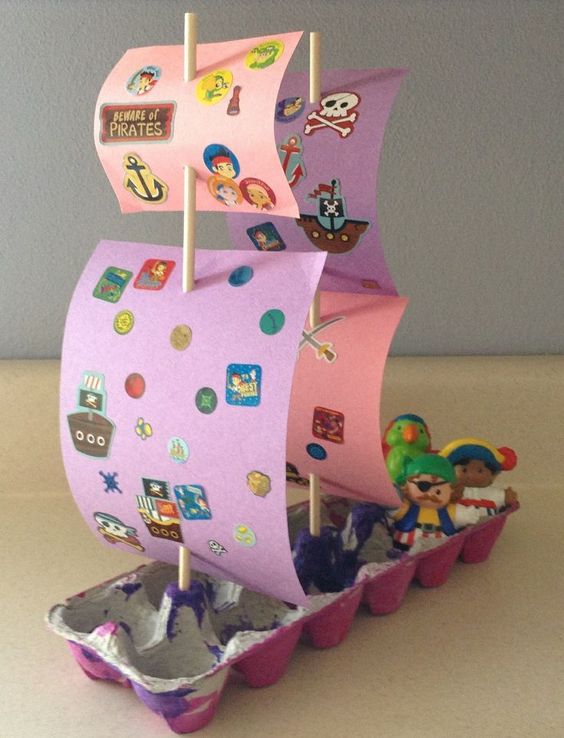 